行政职权基本信息表（其他类）填报单位：西塞山区农林水利局填报单位：西塞山区农林水利局职权编码57153172-9-QT-29200职权名称村、组财会人员任免及调整备案子项名称无职权类型√行政备案 □行政服务 □行政征用 □审核转报 □其他 行使主体西塞山区农林水利局职权依据【法规】《湖北省农村集体资产管理条例》（2001年5月31日修订）第二十二条  农村集体经济组织应当设置与其经营管理规模相适应的财会机构，配备财会人员，按照现行财务会计制度的规定建帐核算。　　村、组财会人员的任免和调换，必须经农村集体经济组织成员大会或成员代表大会讨论通过，乡（镇）农村经济经营管理机构批准，并报县（市、区）农村经济经营管理部门备案。　　农村集体经济组织主要负责人离职时应当进行离任审计         受理范围及条件必须经农村集体经济组织成员大会或成员代表大会讨论通过，乡（镇）农村经济经营管理机构批准，并报县（市、区）农村经济经营管理部门备案。需提交的材料申请备案表法定期限无承诺期限5个工作日特别程序及期限无收费依据及标准不收费职权运行流程受理→审查→备案责任事项1.受理责任：按照办事事项的条件、标准，审核申请材料是否齐全、符合法定形式，申请事项是否属于本建设行政机关的职权范围，备案申请是否在法律、法规规定的期限内提出，申请企业是否具有申请资格；决定是否受理。2.审查责任：按照办理条件和标准，对符合条件的，提出同意的审查意见；对不符合条件的，提出不同意意见及理由。3.备案责任：对准许备案的，向申请人出具并送达同意备案的文书；.对不准予备案的，向申请人出具并送达不予备案书面决定的，并说明理由。4.其他法律法规规章文件规定应履行的责任。责任事项依据《湖北省农村集体资产管理条例》（2001年5月31日修订）第二十二条  农村集体经济组织应当设置与其经营管理规模相适应的财会机构，配备财会人员，按照现行财务会计制度的规定建帐核算。职责边界一、责任分工市级：负责监督、指导农村集体资产管理工作。县级：负责本区域内农村集体资产管理。镇级：负责本镇范围农村集体资产监管。二、相关依据【法规】《湖北省农村集体资产管理条例》（2001年5月31日修订）第二十二条  农村集体经济组织应当设置与其经营管理规模相适应的财会机构，配备财会人员，按照现行财务会计制度的规定建帐核算。　　村、组财会人员的任免和调换，必须经农村集体经济组织成员大会或成员代表大会讨论通过，乡（镇）农村经济经营管理机构批准，并报县（市、区）农村经济经营管理部门备案。　　农村集体经济组织主要负责人离职时应当进行离任审计         承办机构西塞山区农林水利局咨询方式0714-6482289监督投诉方式0714-6482862 区政府办公大楼812室审核意见（由审改办统一填写）备注村、组财会人员任免及调整备案流程图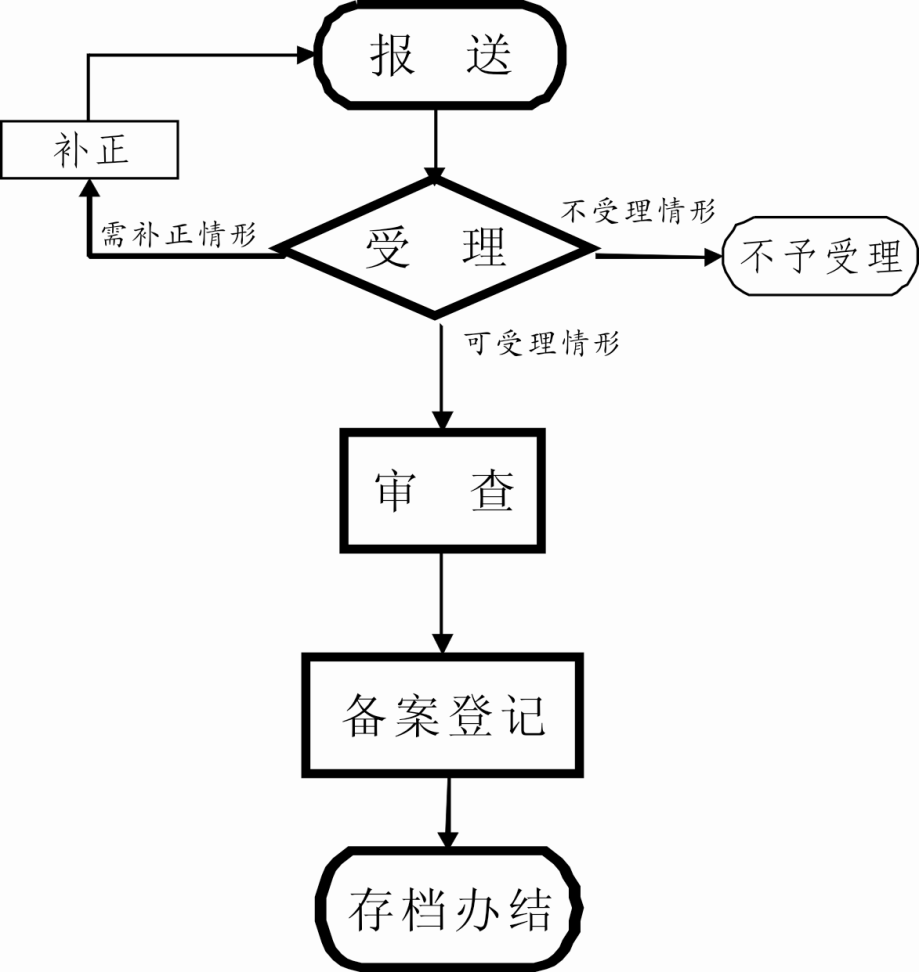 村、组财会人员任免及调整备案流程图村、组财会人员任免及调整备案流程图村、组财会人员任免及调整备案流程图村、组财会人员任免及调整备案流程图村、组财会人员任免及调整备案流程图村、组财会人员任免及调整备案流程图村、组财会人员任免及调整备案流程图